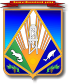 МУНИЦИПАЛЬНОЕ ОБРАЗОВАНИЕХАНТЫ-МАНСИЙСКИЙ РАЙОНХанты-Мансийский автономный округ – ЮграАДМИНИСТРАЦИЯ ХАНТЫ-МАНСИЙСКОГО РАЙОНАП О С Т А Н О В Л Е Н И Еот 00.00.2018       			                                                                    № 000г. Ханты-МансийскО внесении изменений в постановление администрации Ханты-Мансийского района от 21.03.2016 № 95 «Об установлении порядка осуществления бюджетных полномочий главными администраторами доходов бюджетов бюджетной системы Российской Федерации, являющихся органами местного самоуправления Ханты-Мансийского района и (или) находящимися в их ведении казенными учреждениями»В соответствии с Бюджетным кодексом Российской Федерации, Уставом Ханты-Мансийского района: Внести в постановление администрации Ханты-Мансийского района от 21.03.2016 № 95 «Об установлении порядка осуществления бюджетных полномочий главными администраторами доходов бюджетов бюджетной системы Российской Федерации, являющихся органами местного самоуправления Ханты-Мансийского района и (или) находящимися в их ведении казенными учреждениями» изменения изложив пункт 3. приложения к постановлению в новой редакции: «3. Администраторы доходов местного бюджета не позднее 7 дней после доведения до них главным администратором доходов местного бюджета, в ведении которого они находятся, муниципального правового акта Ханты-Мансийского района о наделении полномочиями администратора доходов местного бюджета обеспечивают заключение с управлением Федерального казначейства по соответствующему субъекту Российской Федерации договора (соглашения) об обмене электронными документами.Настоящее постановление вступает в силу после его официального опубликования (обнародования).Опубликовать настоящее постановление в газете «Наш район» и разместить на официальном сайте администрации Ханты-Мансийского района. Контроль за выполнением постановления возложить на заместителя главы Ханты-Мансийского района по финансам, председателя комитета по финансам.Глава Ханты-Мансийского района                                               К.Р.Минулин            